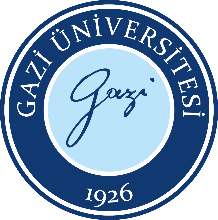 Bilişim EnstitüsüÖzel Öğrenci Not Bildirim FormuBilişim EnstitüsüÖzel Öğrenci Not Bildirim FormuBilişim EnstitüsüÖzel Öğrenci Not Bildirim FormuBilişim EnstitüsüÖzel Öğrenci Not Bildirim FormuDoküman No:Doküman No:Doküman No:Öğretim Üyesi – 2Öğretim Üyesi – 2Öğretim Üyesi – 2Bilişim EnstitüsüÖzel Öğrenci Not Bildirim FormuBilişim EnstitüsüÖzel Öğrenci Not Bildirim FormuBilişim EnstitüsüÖzel Öğrenci Not Bildirim FormuBilişim EnstitüsüÖzel Öğrenci Not Bildirim FormuYayın Tarihi:Yayın Tarihi:Yayın Tarihi:24.06.202224.06.202224.06.2022Bilişim EnstitüsüÖzel Öğrenci Not Bildirim FormuBilişim EnstitüsüÖzel Öğrenci Not Bildirim FormuBilişim EnstitüsüÖzel Öğrenci Not Bildirim FormuBilişim EnstitüsüÖzel Öğrenci Not Bildirim FormuRevizyon Tarihi:Revizyon Tarihi:Revizyon Tarihi:Bilişim EnstitüsüÖzel Öğrenci Not Bildirim FormuBilişim EnstitüsüÖzel Öğrenci Not Bildirim FormuBilişim EnstitüsüÖzel Öğrenci Not Bildirim FormuBilişim EnstitüsüÖzel Öğrenci Not Bildirim FormuRevizyon No:Revizyon No:Revizyon No:Bilişim EnstitüsüÖzel Öğrenci Not Bildirim FormuBilişim EnstitüsüÖzel Öğrenci Not Bildirim FormuBilişim EnstitüsüÖzel Öğrenci Not Bildirim FormuBilişim EnstitüsüÖzel Öğrenci Not Bildirim FormuSayfa:Sayfa:Sayfa:1/11/11/1DersinDersinDersinDersinDersinDersinDersinDersinDersinDersinDersinDers KoduDers KoduDers AdıDers AdıAna Bilim DalıAna Bilim DalıEğitim Öğretim DönemiEğitim Öğretim DönemiDers TürüDers Türü    Yüksek Lisans    Yüksek Lisans  Tezsiz Yüksek Lisans (Uz. Öğr.)  Tezsiz Yüksek Lisans (Uz. Öğr.)  Tezsiz Yüksek Lisans (Uz. Öğr.)  Tezsiz Yüksek Lisans (Uz. Öğr.)  Tezsiz Yüksek Lisans (Uz. Öğr.)  Tezsiz Yüksek Lisans (Uz. Öğr.)  DoktoraÖzel Öğrencilerin Not BilgileriÖzel Öğrencilerin Not BilgileriÖzel Öğrencilerin Not BilgileriÖzel Öğrencilerin Not BilgileriÖzel Öğrencilerin Not BilgileriÖzel Öğrencilerin Not BilgileriÖzel Öğrencilerin Not BilgileriÖzel Öğrencilerin Not BilgileriÖzel Öğrencilerin Not BilgileriÖzel Öğrencilerin Not BilgileriÖzel Öğrencilerin Not BilgileriAdı SoyadıAdı SoyadıAdı SoyadıAdı SoyadıAdı SoyadıAdı SoyadıVizeFinalFinalHarf NotuHarf NotuTarih …../…../202…Tarih …../…../202…Tarih …../…../202…Tarih …../…../202…Tarih …../…../202…Tarih …../…../202…Tarih …../…../202…Tarih …../…../202…İmzaİmzaİmzaİmzaİmzaİmzaİmzaİmzaDersi veren öğretim üyesi:Dersi veren öğretim üyesi:Dersi veren öğretim üyesi:Unvanı, Adı SoyadıUnvanı, Adı SoyadıUnvanı, Adı SoyadıUnvanı, Adı SoyadıUnvanı, Adı SoyadıUnvanı, Adı SoyadıUnvanı, Adı SoyadıUnvanı, Adı SoyadıNot:  Ortalamayı dönem başında belirlediğiniz not hesaplama yöntemine göre hesaplayınız. Harf notunu katalog notuna göre veriniz.Not:  Ortalamayı dönem başında belirlediğiniz not hesaplama yöntemine göre hesaplayınız. Harf notunu katalog notuna göre veriniz.Not:  Ortalamayı dönem başında belirlediğiniz not hesaplama yöntemine göre hesaplayınız. Harf notunu katalog notuna göre veriniz.Not:  Ortalamayı dönem başında belirlediğiniz not hesaplama yöntemine göre hesaplayınız. Harf notunu katalog notuna göre veriniz.Not:  Ortalamayı dönem başında belirlediğiniz not hesaplama yöntemine göre hesaplayınız. Harf notunu katalog notuna göre veriniz.Not:  Ortalamayı dönem başında belirlediğiniz not hesaplama yöntemine göre hesaplayınız. Harf notunu katalog notuna göre veriniz.Not:  Ortalamayı dönem başında belirlediğiniz not hesaplama yöntemine göre hesaplayınız. Harf notunu katalog notuna göre veriniz.Not:  Ortalamayı dönem başında belirlediğiniz not hesaplama yöntemine göre hesaplayınız. Harf notunu katalog notuna göre veriniz.Not:  Ortalamayı dönem başında belirlediğiniz not hesaplama yöntemine göre hesaplayınız. Harf notunu katalog notuna göre veriniz.Not:  Ortalamayı dönem başında belirlediğiniz not hesaplama yöntemine göre hesaplayınız. Harf notunu katalog notuna göre veriniz.Not:  Ortalamayı dönem başında belirlediğiniz not hesaplama yöntemine göre hesaplayınız. Harf notunu katalog notuna göre veriniz.